4公埼理第253号令和4年10月25日会員各位　　公益社団法人埼玉県理学療法士会会長    　　　　　　南本　浩之北部ブロック理事  真下　和貴熊谷エリア長　 飯塚　雄大（公文書番号にて公印略）令和4年度（公社）埼玉県理学療法士会 北部ブロック第3回　熊谷エリア研修会のご案内会員の皆様におかれましては、ますます御健勝のこととお慶び申し上げます。平素は埼玉県理学療法士会の活動に格別のご高配を賜り、厚く御礼申し上げます。この度、「神経難病患者を在宅で支える」と題し、保健師、看護師、理学療法士の立場より、専門職の支援について具体的に学べる内容となっています。当地域において、互いに助け合える関係性づくりや地域全体の医療・介護・障害福祉を盛り上げていくことを目的としております。今回、訪問看護教育ステーション（北部圏域）との共催での開催になります。熊谷市にご理解とご協力を頂き、本会議の開催を下記の通りに予定致しました。万障お繰り合わせのうえ、ご参加くださいますようお願い申し上げます。記１．日 時　： 令和4年10月 28日（金曜日）　18：00～19：30頃　（17：45～受付）　２．会　場 ：　WEB研修会（Zoom）３．テーマ ：　神経難病患者を在宅で支える４．内 容 ：　①「熊谷保健所管内の神経難病患者の現状　～保健所の支援体制について～」埼玉県熊谷保健所　保健師　大竹圭氏　　　②「日中独居の神経難病患者の訪問看護　～多職種連携で支える在宅生活～」　あねとす訪問看護ステーション　看護師　塚越一栄氏/看護師 松葉須久里氏　③「ALS患者の在宅リハビリテーション　～呼吸療法の大切さ、今私たちに出来ること～」　　　　　　　　狭山神経内科病院　理学療法士　芝﨑伸彦氏④全体討議（質疑応答/課題解決）５．定 員　：　150名６．対象者 ： 埼玉県内の医療・介護・障害福祉関係者※ 応募多数となった場合は、熊谷市在勤の方を優先させて頂きます７．参加費　：　無料８．申込み期限　：	　令和4年10月3日(月)～令和4年10月27日（木）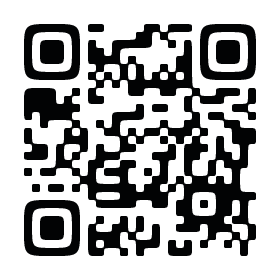 ９．申込み方法　：　下記URLまたはQRコード(右図)よりお申し込み下さいhttps://forms.gle/d2K7aKpzNXHdMLSm7＜注意事項＞・参加者の方へは後日メールにて当日のミーティングID、パスワードなどをご連絡いたします。・出席確認のため当日参加時は、表示名を【氏名（職種）】とし、ビデオを ON にした上でご自身の顔が映るようにしてご参加ください。・オンライン会議内での録画・録音等は、禁止とさせて頂きます。・通信環境はご自身で整えて頂きますようお願いいたします（参加者の通信環境不良により参加できなかった場合、当会は責任を負いかねますので予めご了承ください）。・セキュリティの観点からFree Wi-Fiは推奨いたしません。以上– 問い合わせ –埼玉県理学療法士会北部ブロック熊谷エリア 事務局飯塚雄大E-mail ：　hokubu.kumagaya.pt@gmail.com